ПРЕДСЕДАТЕЛЬСОВЕТА ДЕПУТАТОВ ДОБРИНСКОГО МУНИЦИПАЛЬНОГО  РАЙОНА  Липецкой областиРАСПОРЯЖЕНИЕ18.11.2019г.                                    п.Добринка                                       №20-рО  созыве сорок четвертой сессии Совета депутатовДобринского муниципального районашестого созыва   Созвать очередную сорок четвертую сессию Совета депутатов Добринского муниципального района шестого созыва 29.11.2019 года в 10.00 часов в Большом зале администрации района с повесткой дня:1.О внесении изменений в районный бюджет на 2019 год и на плановый период 2020 и 2021 годов.      2.О Положении «О порядке формирования, учета, управления и распоряжения муниципальным жилищным фондом Добринского муниципального района».3.О внесении изменений в Положение о пенсионном обеспечении выборного должностного лица местного самоуправления и муниципальных служащих Добринского муниципального района. 4.О принятии имущества из собственности Липецкой области в муниципальную  собственность Добринского муниципального района. 5.О назначении   публичных слушаний «О проекте районного бюджета на 2020 год и на плановый период 2021 и 2022 годов».   6.Разное.Пригласить	 на сессию главу Добринского муниципального района, депутатов областного Совета депутатов от района, заместителей главы администрации района, начальников комитетов, отделов администрации района, руководителей правоохранительных органов, председателя Контрольно-счетной комиссии, председателя Молодёжного парламента, председателя Общественной палаты, председателей Советов депутатов и глав сельских поселений района, руководителей организаций и сельхозпредприятий, представителей средств массовой информации.Председатель Совета депутатовДобринского муниципального района                                         М.Б.Денисов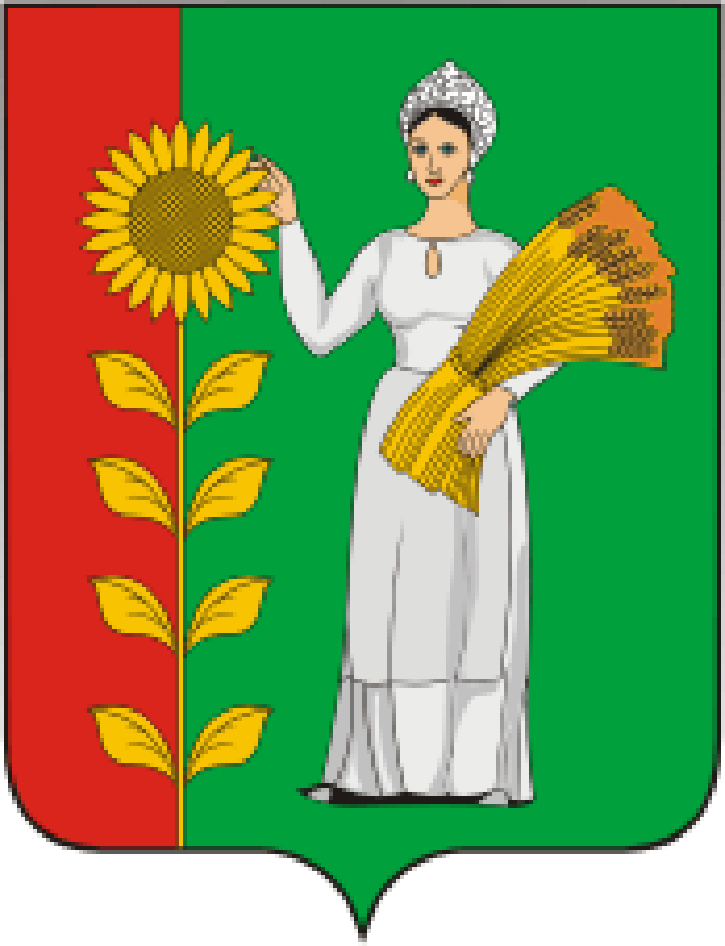 